Такой родной русский язык09-10 октября 2017 года на базе МБОУ СОШ № 2 им. Адмирала Ушакова прошли курсы повышения квалификации «Традиции и новаторство в преподавании русского языка как родного и как неродного» (г. Анапа) в рамках реализации проекта ФЦП «Русский язык».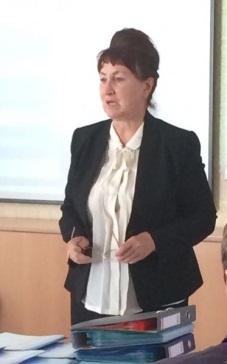 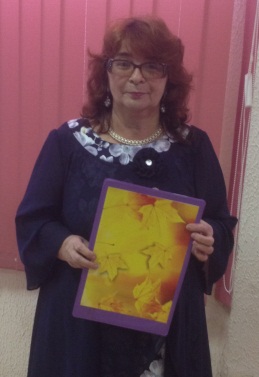 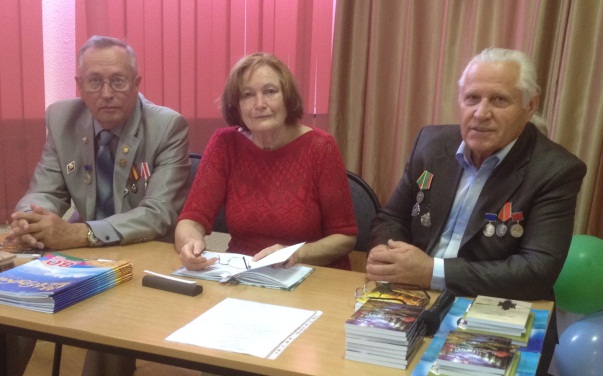 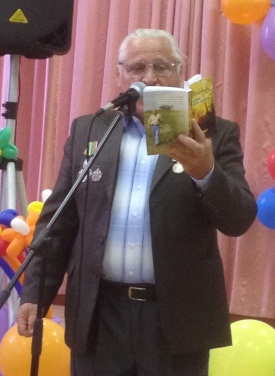 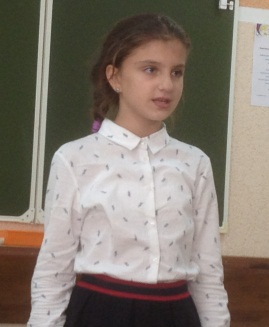 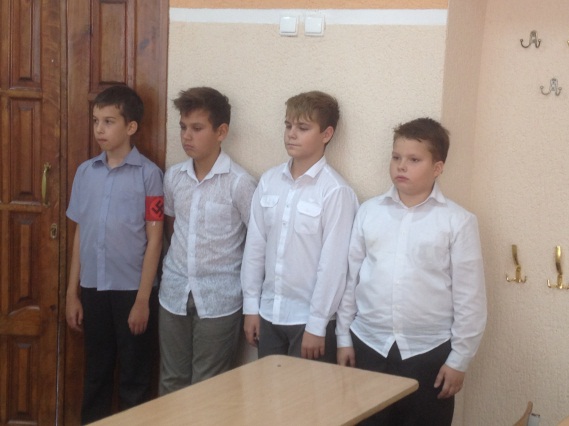 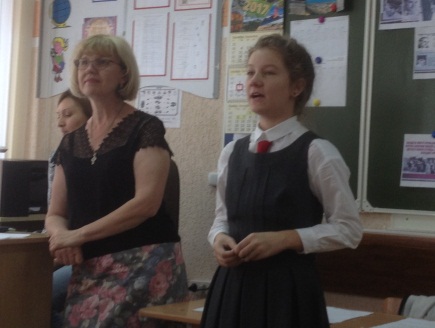 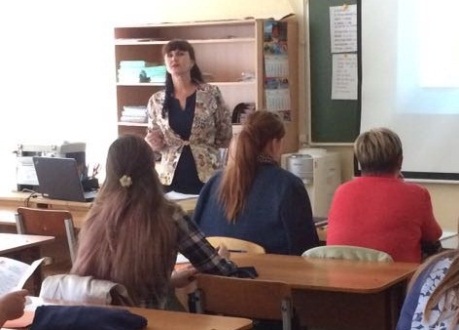 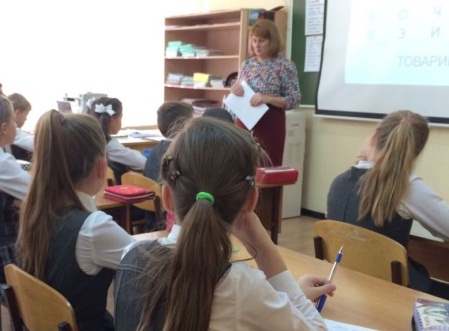 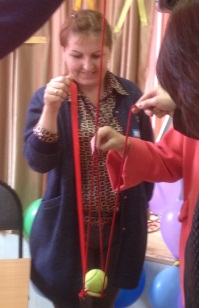 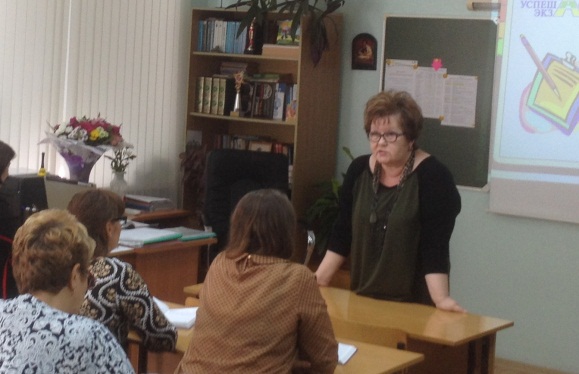 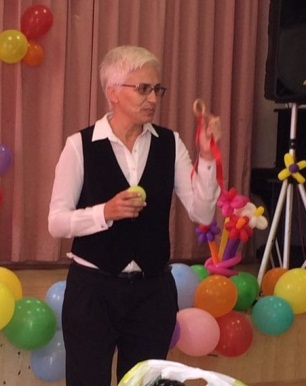 100 педагогов из школ и библиотек Краснодарского края посетили открытые уроки и мастер-классы учителей русского языка и литературы, учителей начальных классов и библиотекаря нашей школы: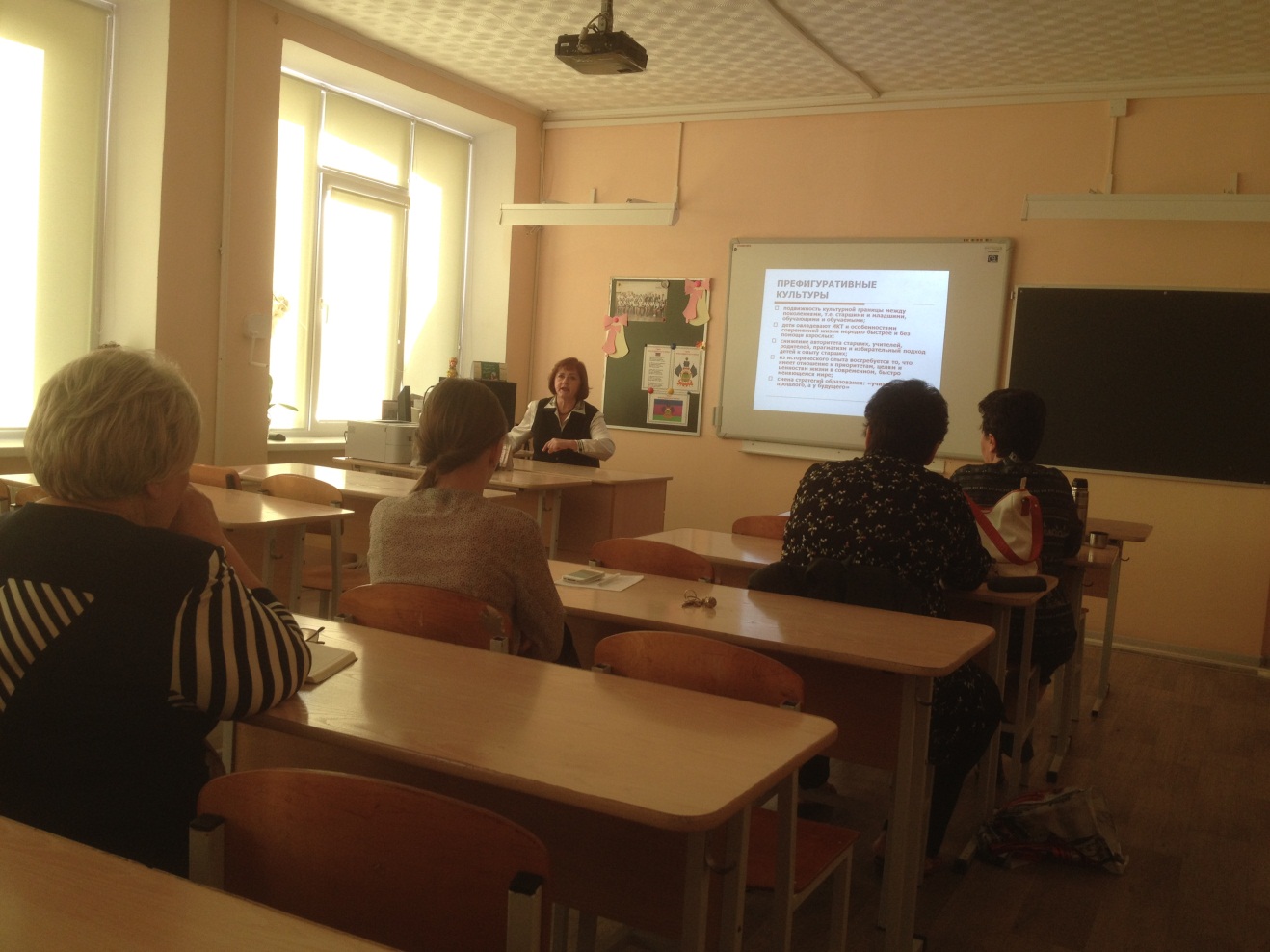 В процессе встречи учащиеся школы показали мини-концерт. Большая благодарность объявлена следующим учащимся: - за техническую поддержку концертных программ – учащимся 8Г класса Зоренко Роману, Локтионову Никите;- за участие в мини-концерте – учащимся 10Б класса Кожевникову Юрию, Яламовой Надежде, Гильмутдиновой Ангелине; учащимся 11А класса Хилько Карине, Торшкоеву Артагану, Скляр Сергею, Быканову Даниле, Кирсановой Татьяне; учащимся 2В класса Аксёновой Варваре, Колчиной Веронике, Мирошниченко Полине, Кадырову Тимуру, Панкову Александру, Речкалову Ивану;- за участие в открытом уроке – учащимся 5А класса: Атоян Арианне, Бойко Кириллу, Дёмину Александру, Китай-Горе Даниилу, Колычеву Милану, Морозову Артёму, Платоновой Марии, Хохрякову Сергею и учащимся 4 А.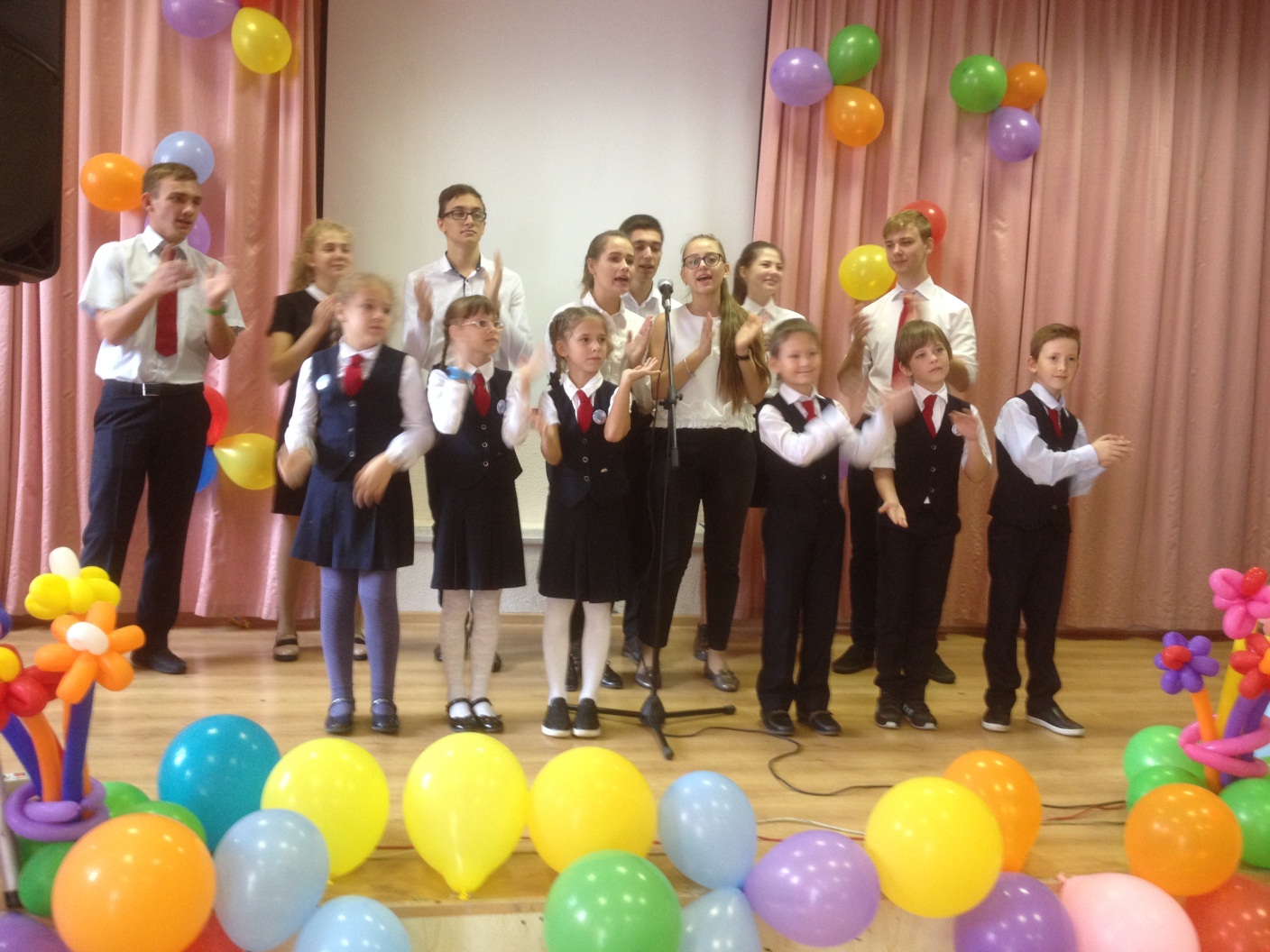 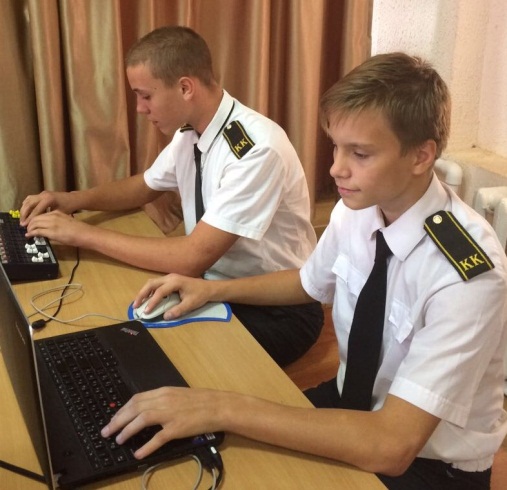 Время ВедущийКабинет, этажСобытие14.10-14.40Белкина З.Н., учитель русского языка и литературык.11,2 этажИз практики подготовки учащихся 11-х классов к ЕГЭ по русскому языку: сочинение14.10-14.40Поливода Ю.Е.,учитель начальных классовк. 12, 2 этажУрок-закрепление по русскому языку в 4 классе «Разбор слова по составу» (09.10.2017г.)«Элементы тьюторского сопровождения на уроках русского языка» (10.10.2017г.) 14.10-14.40Мамонова Л.Г., учитель русского языка и литературык. 13, 2 этажУрок внеклассного чтения в 5 классе по книге Ю.Я. Яковлева «Тяжелая кровь»14.50-15.20Охрименко Е.А., учитель русского языка и литературык. 33, 4 этажТьюторское сопровождение учащихся в урочной и внеурочной деятельности на основе использования современных образовательных технологий14.50-15.20Макарова И.И., учитель начальных классовк. 12, 2 этажИнтегрированные уроки «Русский язык и …»14.50-15.20Молоканова Т.В., заместитель директора по УМРк. 13, 2 этажПсихолого-педагогическое сопровождение работы учителя 15.30-16.00Ковалева З.А., заведующий библиотекойАктовый зал1 этажГеленджик литературный: встреча с литераторами города (09.10.2017г.)Концертная программа (1010.2017г.)